                                                                                                                             		                                                                     .                                                                                                           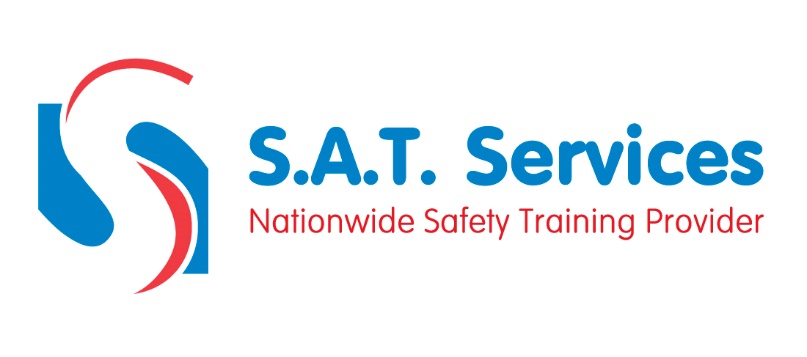 COURSE CONTENT AND SYLLABUSCourse introductionLadder Association Safety Awareness and theory talkTheory testPractical testLunchLadder Association Inspection and theory talkTheory testPractical testCourse evaluationQuestion and answer sessionCourse finish